交通信息酒店名称：南京玄武饭店酒店地址：南京市中央路193号联系电话：025-83358888南京火车站：*乘坐地铁1号线(奥体中心方向)，在玄武门站下车即可到酒店。*乘坐出租车约13元。机场交通：*乘坐机场巴士2号线，在中华门长途客运站下车，步行至中华门站，换乘地铁1号线南延线(迈皋桥方向)，在玄武门站下车即可到酒店；*坐出租车约160元南京南站：*乘坐地铁1号线南延线(迈皋桥方向)，在玄武门站下车即可到酒店。*乘坐出租车约40元。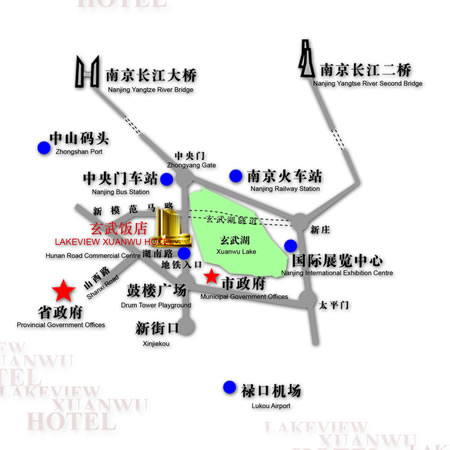 